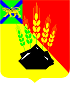 АДМИНИСТРАЦИЯ МИХАЙЛОВСКОГОМУНИЦИПАЛЬНОГО РАЙОНАПОСТАНОВЛЕНИЕ 
______________                                    с. Михайловка                              № _____________Об утверждении руководства по соблюдениюобязательных требований, предъявляемых при осуществлении муниципального контроля на автомобильном транспортеи в дорожном хозяйстве в границах населённых пунктовМихайловского муниципального районаВ соответствии с Федеральным законом РФ от 06.10.2003 № 131-ФЗ «Об общих принципах организации местного самоуправления в Российской Федерации», Федеральным законом от 31.07.2020 № 248-ФЗ «О государственном контроле (надзоре) и муниципальном контроле в Российской Федерации», руководствуясь Федеральным законом от 31.07.2020 № 247-ФЗ «Об обязательных требованиях в Российской Федерации администрация Михайловского муниципального районаПОСТАНОВЛЯЕТ:1. Утвердить руководство по соблюдению обязательных требований, предъявляемых при осуществлении муниципального контроля на автомобильном транспорте и в дорожном хозяйстве в границах населённых пунктов Михайловского муниципального района (прилагается).2. Муниципальному казенному учреждению «Управление по организационно-техническому обеспечению деятельности администрации Михайловского муниципального района» (Корж С.Г.) разместить настоящее постановление на официальном сайте администрации Михайловского муниципального района.3. Контроль над исполнением настоящего постановления возложить на первого заместителя главы администрации муниципального района Зубок П.А.Глава Михайловского муниципального района –Глава администрации района                                                       В.В. АрхиповУТВЕРЖДЕНОпостановлением администрации Михайловского муниципального районаот ___________ № __________Руководство по соблюдению обязательных требований, предъявляемых при осуществлении муниципального контроля на автомобильном транспорте и в дорожном хозяйстве в границах населённых пунктов Михайловского муниципального районаРуководство по соблюдению обязательных требований, предъявляемых при осуществлении муниципального контроля на автомобильном транспорте и в дорожном хозяйстве в границах населённых пунктов Михайловского муниципального района разработано в соответствии с требованиями п.п. 5 п. 3 ст. 46 Федерального закона от 31.07.2020 № 248-ФЗ «О государственном контроле (надзоре) и муниципальном контроле в Российской Федерации», Федеральным законом от 31.07.2020 № 247-ФЗ «Об обязательных требованиях в Российской Федерации».Тексты нормативных правовых актов, содержащих обязательные требования, соблюдение которых оценивается при проведении мероприятий по контролю при осуществлении муниципального  контроля на автомобильном транспорте и в дорожном хозяйстве в границах населённых пунктов Михайловского муниципального района, размещены на официальном сайте администрации Михайловского муниципального района www.mikhprim.ru в разделе «Муниципальный контроль».Разъяснение новых требований нормативных правовых актов о муниципальном контроле на автомобильном транспорте и в дорожном хозяйстве в границах населённых пунктов Михайловского муниципального районаНастоящее руководство разработано в целях оказания юридическим лицам и индивидуальным предпринимателям, в том числе относящимся к субъектам малого и среднего предпринимательства, информационно-методической поддержки в вопросах соблюдения обязательных требований, контроль за соблюдением которых осуществляет орган местного самоуправления при осуществлении муниципального контроля на автомобильном транспорте и в дорожном хозяйстве в границах населённых пунктов Михайловского муниципального района.Предметом муниципального контроля является соблюдение юридическими лицами, индивидуальными предпринимателями обязательных требований, предусмотренных Федеральными законами от 08.11.2007 № 259-ФЗ «Устав автомобильного транспорта и городского наземного электрического транспорта» и от 08.11.2007 № 257-ФЗ «Об автомобильных дорогах и о дорожной деятельности в Российской Федерации и о внесении изменений в отдельные законодательные акты Российской Федерации»:1) в области автомобильных дорог и дорожной деятельности, установленных в отношении автомобильных дорог местного значения:а) к эксплуатации объектов дорожного сервиса, размещенных в полосах отвода и (или) придорожных полосах автомобильных дорог общего пользования;б) к осуществлению работ по капитальному ремонту, ремонту и содержанию автомобильных дорог общего пользования и искусственных дорожных сооружений на них (включая требования к дорожно-строительным материалам и изделиям) в части обеспечения сохранности автомобильных дорог;2) установленных в отношении перевозок по муниципальным маршрутам регулярных перевозок, не относящихся к предмету федерального государственного контроля (надзора) на автомобильном транспорте и в дорожном хозяйстве в области организации регулярных перевозок.Определение основ функционирования автомобильных дорог, их использования в интересах пользователей автомобильными дорогами, собственников автомобильных дорог, муниципального образования, обеспечение сохранности и развития автомобильных дорог, улучшение технического состояния, а также содействие внедрению перспективных технологий в области дорожной деятельности и применению национальных стандартов Российской Федерации в указанной области являются основными целями органа местного самоуправления при осуществлении дорожной деятельности в отношении автомобильных дорог местного значения в границах населённых пунктов Михайловского муниципального района.Автомобильными дорогами общего пользования местного значения муниципального образования являются автомобильные дороги общего пользования в границах населенного пункта, за исключением автомобильных дорог общего пользования федерального, регионального или межмуниципального значения, частных автомобильных дорог. Перечень автомобильных дорог общего пользования местного значения Михайловского муниципального района утверждается постановлением администрации Михайловского муниципального района.Федеральный закон от 08.11.2007 № 259-ФЗ «Устав автомобильного транспорта и городского наземного электрического транспорта» определяет общие условия перевозок пассажиров и багажа, грузов соответственно автобусами, легковыми автомобилями, грузовыми автомобилями, в том числе с использованием автомобильных прицепов, автомобильных полуприцепов, а также общие условия предоставления услуг пассажирам, фрахтователям, грузоотправителям, грузополучателям, перевозчикам, фрахтовщикам на объектах транспортных инфраструктур.К отношениям, связанным с перевозками пассажиров и багажа, грузов для личных, семейных, домашних или иных не связанных с осуществлением предпринимательской деятельности нужд, применяются также положения законодательства Российской Федерации о защите прав потребителей.Объектами муниципального контроля являются:1) деятельность, действия (бездействие) контролируемых лиц, в рамках которых должны соблюдаться обязательные требования, в том числе предъявляемые к контролируемым лицам, осуществляющим деятельность, действия (бездействие);2) здания, помещения, сооружения, линейные объекты, территории, оборудование, устройства, предметы и другие объекты, которыми контролируемые лица владеют и (или) пользуются и к которым предъявляются обязательные требования.Капитальный ремонт автомобильных дорогКлассификация работ по капитальному ремонту автомобильных дорог устанавливается федеральным органом исполнительной власти, осуществляющим функции по выработке государственной политики и нормативно-правовому регулированию в сфере дорожного хозяйства. Классификация утверждена Приказом Минтранса России от 16.11.2012 № 402 «Об утверждении Классификации работ по капитальному ремонту, ремонту и содержанию автомобильных дорог» (далее – Классификация).Классификация распространяется на автомобильные дороги, расположенные, в том числе на территории муниципального образования.Классификация устанавливает состав и виды работ, выполняемых при капитальном ремонте, ремонте и содержании автомобильных дорог и предназначена для использования при планировании объемов дорожных работ, в том числе при их проектировании и формировании программ дорожных работ на краткосрочный и среднесрочный периоды.При проведении капитального ремонта участка автомобильной дороги и (или) дорожных сооружений могут выполняться отдельные работы по ремонту и содержанию элементов автомобильной дороги и (или) дорожных сооружений, состояние которых не требует капитального ремонта, если указанные работы необходимы для приведения ремонтируемого участка в надлежащее техническое состояние.Работы по ремонту дорожных покрытий на искусственных дорожных сооружениях могут выполняться одновременно с работами по ремонту дорожных покрытий на прилегающих участках автомобильных дорог.В случаях реконструкции, капитального ремонта автомобильных дорог владельцы автомобильных дорог обязаны информировать пользователей автомобильными дорогами о сроках таких реконструкции, капитального ремонта и о возможных путях объезда.Содержание автомобильных дорогСодержание автомобильных дорог осуществляется в соответствии с требованиями технического регламента Таможенного союза «Безопасность автомобильных дорог», принятого Решением Комиссии Таможенного союза от 18.10.2011 № 827, в целях обеспечения сохранности автомобильных дорог, а также организации дорожного движения, в том числе посредством поддержания бесперебойного движения транспортных средств по автомобильным дорогам и безопасных условий такого движения.Порядок содержания автомобильных дорог устанавливается нормативными правовыми актами Российской Федерации, нормативными правовыми актами субъектов Российской Федерации и муниципальными правовыми актами.Классификация работ по содержанию автомобильных дорог устанавливается федеральным органом исполнительной власти, осуществляющим функции по выработке государственной политики и нормативно-правовому регулированию в сфере дорожного хозяйства.В целях определения соответствия транспортно-эксплуатационных характеристик автомобильных дорог требованиям технических регламентов владельцами автомобильных дорог в порядке, утвержденном Приказом Минтранса России от 07.08.2020 № 288 «О порядке проведения оценки технического состояния автомобильных дорог», проводится оценка технического состояния автомобильных дорог. Капитальный ремонт или ремонт автомобильных дорог осуществляется в случае несоответствия транспортно-эксплуатационных характеристик автомобильных дорог требованиям технических регламентов.Ремонт автомобильных дорогРемонт автомобильных дорог осуществляется в соответствии с требованиями технических регламентов в целях поддержания бесперебойного движения транспортных средств по автомобильным дорогам и безопасных условий такого движения, а также обеспечения сохранности автомобильных дорог.Порядок ремонта автомобильных дорог устанавливается нормативными правовыми актами Российской Федерации, нормативными правовыми актами субъектов Российской Федерации и муниципальными правовыми актами.Классификация работ по ремонту автомобильных дорог устанавливается федеральным органом исполнительной власти, осуществляющим функции по выработке государственной политики и нормативно-правовому регулированию в сфере дорожного хозяйства.В случае ремонта автомобильных дорог владельцы автомобильных дорог обязаны информировать пользователей автомобильными дорогами о сроках такого ремонта и возможных путях объезда.Полоса отвода автомобильных дорогГраницы полосы отвода автомобильной дороги определяются на основании документации по планировке территории. В границах полосы отвода автомобильной дороги, за исключением случаев, предусмотренных Федеральным законом 08.11.2007 № 257-ФЗ «Об автомобильных дорогах и о дорожной деятельности в Российской Федерации и о внесении изменений в отдельные законодательные акты Российской Федерации», запрещаются:1) выполнение работ, не связанных со строительством, с реконструкцией, капитальным ремонтом, ремонтом и содержанием автомобильной дороги, а также с размещением объектов дорожного сервиса;2) размещение зданий, строений, сооружений и других объектов, не предназначенных для обслуживания автомобильной дороги, ее строительства, реконструкции, капитального ремонта, ремонта и содержания и не относящихся к объектам дорожного сервиса;3) распашка земельных участков, покос травы, осуществление рубок и повреждение лесных насаждений и иных многолетних насаждений, снятие дерна и выемка грунта, за исключением работ по содержанию полосы отвода автомобильной дороги или ремонту автомобильной дороги, ее участков;4) выпас животных, а также их прогон через автомобильные дороги вне специально установленных мест, согласованных с владельцами автомобильных дорог;5) установка рекламных конструкций, не соответствующих требованиям технических регламентов и (или) нормативным правовым актам о безопасности дорожного движения;6) установка информационных щитов и указателей, не имеющих отношения к обеспечению безопасности дорожного движения или осуществлению дорожной деятельности.Земельные участки в границах полосы отвода автомобильной дороги, предназначенные для размещения объектов дорожного сервиса, для установки и эксплуатации рекламных конструкций, могут предоставляться гражданам или юридическим лицам для размещения таких объектов. В отношении земельных участков в границах полосы отвода автомобильной дороги, предназначенных для размещения объектов дорожного сервиса, для установки и эксплуатации рекламных конструкций, допускается установление частных сервитутов в порядке, установленном гражданским законодательством и земельным законодательством. Порядок установления и использования полос отвода автомобильных дорог местного значения может устанавливаться органом местного самоуправления.Правила перевозок пассажиров и багажа, грузовПравительство Российской Федерации утверждает правила перевозок пассажиров и багажа автомобильным транспортом и правила перевозок грузов автомобильным транспортом.Правила перевозок пассажиров и багажа автомобильным транспортом представляют собой нормативные правовые акты, регулирующие порядок организации различных видов перевозок пассажиров и багажа, а также условия перевозок пассажиров и багажа и предоставления транспортных средств для таких перевозок.Постановлением Правительства Российской Федерации от 01.10.2020 № 1586 «Об утверждении Правил перевозок пассажиров и багажа автомобильным транспортом и городским наземным электрическим транспортом» устанавливают порядок организации различных видов перевозок пассажиров и багажа, предусмотренных Федеральным законом от 08.11.2007 № 259-ФЗ «Устав автомобильного транспорта и городского наземного электрического транспорта», в том числе требования к перевозчикам, фрахтовщикам и владельцам объектов транспортной инфраструктуры и условия таких перевозок и условия предоставления транспортных средств для таких перевозок.Виды перевозок пассажиров и багажаПеревозки пассажиров и багажа подразделяются:1) регулярные перевозки;2) перевозки по заказам;3) перевозки легковыми такси.Требования к оформлению и оборудованию транспортных средств и объектов транспортной инфраструктуры, используемых для перевозок пассажиров и багажа, определяются правилами перевозок пассажиров.Перечень правовых актов, регулирующих исполнениеюридическими лицами, индивидуальными предпринимателями, а также гражданами обязательных требований предъявляемых при осуществлении муниципального контроля на автомобильном транспорте и в дорожном хозяйстве в границах населённых пунктов Михайловского муниципального района	1. Гражданский кодекс Российской Федерации («Собрание законодательства Российской Федерации» от 05.12.1994 № 32, ст. 3301).2. Кодекс Российской Федерации об административных правонарушениях («Собрание законодательства Российской Федерации» от 07.01.2002 № 1 (ч. 1), ст. 1).3. Федеральный закон от 31.07.2020 № 248-ФЗ «О государственном контроле (надзоре) и муниципальном контроле в Российской Федерации» («Собрание законодательства РФ», 03.08.2020, № 31 (часть I), ст. 5007, «Российская газета», № 171, 05.08.2020).4. Федеральный закон от 08.11.2007 № 257-ФЗ «Об автомобильных дорогах и о дорожной деятельности в Российской Федерации и о внесении изменений в отдельные законодательные акты Российской Федерации» («Российская газета» от 14.11.2007 № 254).5. Федеральный закон от 08.11.2007 № 259-ФЗ «Устав автомобильного транспорта и городского наземного электрического транспорта» («Российская газета» от 17.11.2007 № 258).6. Решение Комиссии Таможенного союза от 18.10.2011 № 827 «О принятии технического регламента Таможенного союза «Безопасность автомобильных дорог» (Официальный сайт Комиссии Таможенного союза http://www.tsouz.ru/, 21.10.2011).7. Постановление Правительства Российской Федерации от 01.10.2020 № 1586 «Об утверждении Правил перевозок пассажиров и багажа автомобильным транспортом и городским наземным электрическим транспортом» («Собрание законодательства РФ», 12.10.2020, № 41, ст. 6428).8. Приказ Минтранса России от 16.11.2012 № 402 «Об утверждении Классификации работ по капитальному ремонту, ремонту и содержанию автомобильных дорог» («Российская газета» от 05.06.2013 № 119).9. Приказ Минстроя России от 09.02.2021 № 53/пр «СП 34.13330.2021. Свод правил. Автомобильные дороги. СНиП 2.05.02-85*» (публикация на сайте https://minstroyrf.gov.ru/ по состоянию на 24.03.2021).